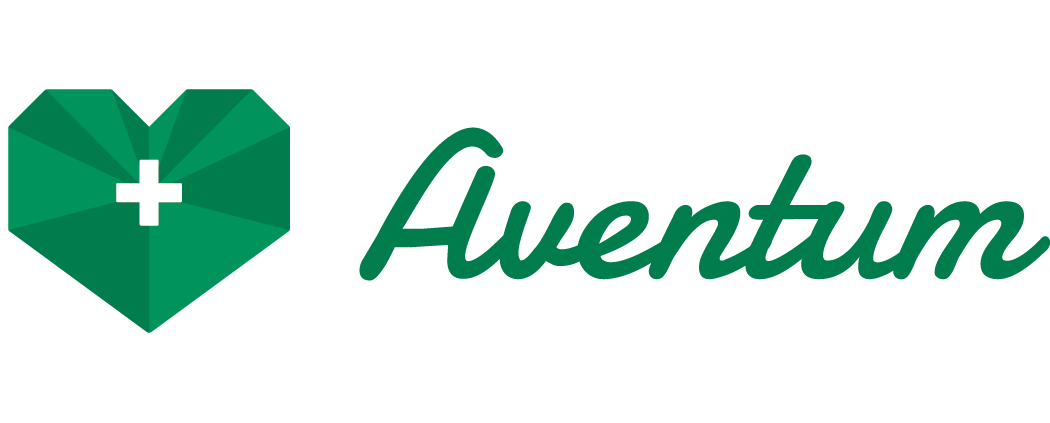 PrivacyverklaringDeze privacyverklaring is van toepassing op alle personen van Studenten Vereniging Aventum (S.V. Aventum) in verband met het vastleggen van de rechten en verplichtingen bij het verwerken van de persoonsgegevens. De betrokken personen zijn de leden, reünisten, niet-leden en introducés die aanwezig zijn bij de activiteiten of derden die met de studievereniging contact hebben gelegd. Welke gegeven worden er verwerkt?Er worden persoonsgegeven verwerkt die u zelf aan ons heeft verstrekt en/of persoonsgegevens die wij hebben vergaard doordat u gebruik maakt en/of wilt maken van onze diensten. Er wordt zorgvuldig omgegaan met uw gegevens. De persoonsgegevens die S.V. Aventum verwerkt zijn:Voor- en achternaamGeboortedatumE-mailadresTelefoonnummerStudentnummerLeerjaarFunctie(s) binnen de vereniging indien het actieve leden betreftInformatie die u zelf uploadt Informatie die u zelf invult in een open veld, zoals in de opmerkingen bij de aanmeldingen van een activiteitDocumentnummers indien dit vereist is voor het bezoeken van een activiteit of de buitenlandse reisWie verwerkt uw gegevens?Slechts enkele personen binnen de vereniging hebben toegang tot uw gegevens. Het betreft de volgende functies:Voorzitter: toegang tot alle bovenstaande gegevensVicevoorzitter: toegang tot alle bovenstaande gegevensSecretaris: toegang tot alle bovenstaande gegevensPenningmeester: toegang tot alle bovenstaande gegevensCommissaris Activiteiten: toegang tot alle bovenstaande gegevensCommissaris Promotie: toegang tot alle bovenstaande gegevensVolgende partijen hebben toegang tot (een deel) van uw gegevens:De Hogeschool van Arnhem en Nijmegen: in verband met de aanwezigheidsplicht van de eerstejaarsstudenten wordt aan de HAN doorgegeven welke studenten uit het eerste jaar hebben deelgenomen aan de formele activiteiten van S.V. Aventum. Waarom verwerken wij uw gegevens?Bovenstaande gegevens kan S.V. Aventum gebruiken voor de volgende doeleinden:Het lidmaatschapOm lid te kunnen worden van S.V. Aventum dient u zich in te schrijven via onze website of het aanmelding formulier aan het begin van het schooljaar. Uw voor- en achternaam worden opgeslagen zodat wij weten wie u bent. E-mailadres en Telefoon nummer gebruiken wij om     contact met u op te kunnen nemen en informatie te sturen. Uw geboortedatum wordt opgeslagen in verband met bepaalde activiteiten waar een bepaalde leeftijdsgrens wordt gesteld. Studentnummer en leerjaar gebruiken wij om na te gaan of het lid studeert aan de opleiding Medisch Hulpverlener. De activiteitenOm deel te nemen aan onze activiteiten dient u zich aan te melden via een link in een e-mail. Indien mogelijk worden de gegevens van de activiteiten waaraan u heeft deelgenomen bewaard. Zo kunt u gemakkelijk terugvinden aan welke activiteiten u heeft deelgenomen. Daarnaast kunnen wij aantonen dat u aan een bepaalde activiteit heeft deelgenomen. Dit is bijvoorbeeld noodzakelijk wanneer er een formele activiteit wordt georganiseerd en de leden hiervan een kwaliteitpunten te verkrijgen, dit te kunnen aantonen.  CommunicatieS.V. Aventum gebruikt uw e-mailadres om informatie naar u te sturen, zodat u op de hoogte bent van onze opkomende activiteiten en ander nieuws. Wanneer worden uw gegeven gedeeld met derden?Voor het verwerken van uw persoonsgegevens kan S.V. Aventum dienstverlener (verwerkers) inschakelen die uitsluitend in onze opdracht uw persoonsgegeven verwerken. Met deze verwerkers wordt een verwerkers wordt een verwerkovereenkomst gesloten die voldoet aan de eisen van de Algemene Verordening Gegevensbescherming (AVG). De gegevens worden niet verstrekt voor commerciële doeleinden. Hoe lang worden uw gegevens bewaard?Na het beëindigen van uw lidmaatschap bij S.V. Aventum worden uw gegevens nog maximaal 1 jaar bewaard. Wat zijn uw rechten met betrekking tot uw persoonsgegevens?Op grond van de Algemene Verordening Gegevensbescherming heeft u ten aanzien van uw persoonsgegevens een aantal rechten. Zo heeft u het recht tot inzage van uw persoonsgegeven, het recht op vergetelheid van uw persoonsgegevens, mits het lidmaatschaprecht overeenkomstige de statuten wordt opgezegd, en het recht op correctie en verwijdering van uw persoonsgegevens.Indien u van bovenstaande rechten gebruik wilt maken. Kunt u dit verzoek sturen naar bestuur@svaventum.nl Waar kunt u terecht als u ontevreden bent over de verwerking?Als u klachten heeft over  hoe er met uw persoonsgegevens wordt omgegaan, kunt u contact met S.V. Aventum opnemen door te mailen naar bestuur@svaventum.nl 